BLUE RIBBON:  CREATIVE LINE DESIGN                              2nd Place                                       Spider Chrysanthemums2ND PLACE ---LINDA PORTER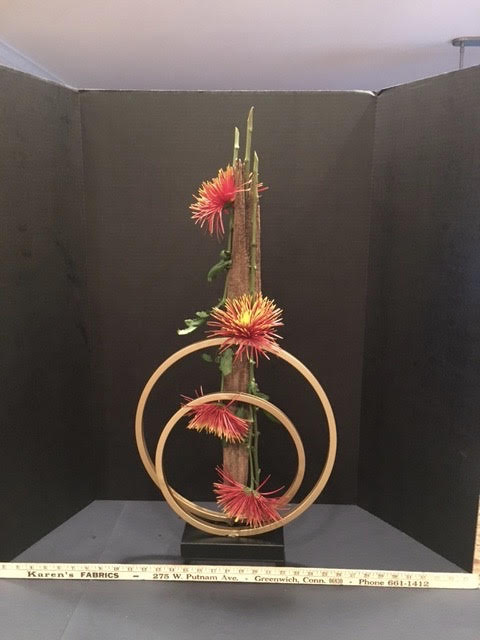 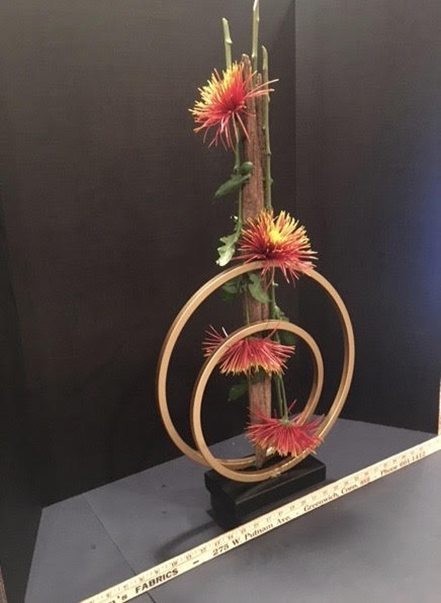 Conformance: +7 points -1 Not all materials identified.  What is spiral?Balance:	Interrupted by use of spiral.Contrast:  Color and texture contrast created by mums and their stems. Dominance:  Spiral dominates Vertical Line.Proportion:  Proportion and scale appropriate for space used.Rhythm:  Interrupted by spiral.Scale:  Use of spiral hinders scale and proportion of design.Selection of Components:  Originality of components hinder effectiveness of design.Organization of Components:  Design divided by unique use of components.Expression:  The gift of the “circle of life.”Distinction:  GoodBLUE RIBBON:   CREATIVE LINE DESIGN                        3rd Place Casablanca Lily, Split leaf rhododendron, black-painted pod, coil.3rd PLACE----LUCY HUDOCK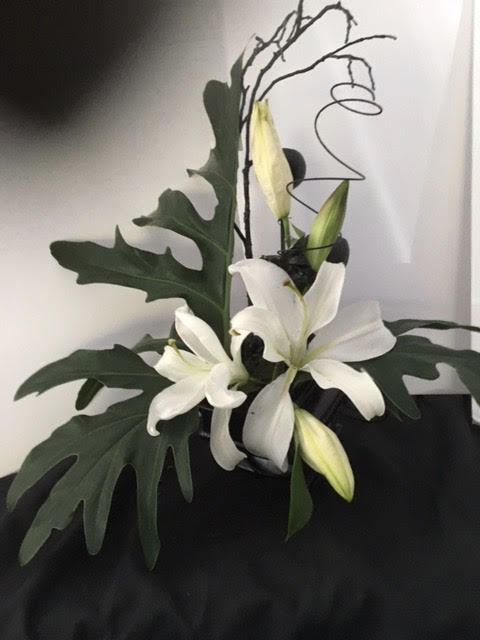 Conformance:  -7 points  Creative Line Mass…can’t see the line.	-1 Misidentified plant material: Split Monstera Leaf not rhody.Balance:	Asymmetrical visual balance created by color contrast.Contrast:  Pleasing color contrast created by leaf and lily.Dominance:  Lily dominates design.Proportion:  Design appears to relate to staging in this photo.Rhythm:  Some rhythm created by coil.Scale:  Size and scale relate to each other.  Creative line not obvious.Selection of Components: Components created a “Line Mass” not “Line.”Organization of Components:  Design too cluttered for a “Line.”Expression: “Love and delight ….”Distinction:  GoodBLUE RIBBON:  CREATIVE LINE DESIGN                          1st Place Chrysanthemums, hydrangea, winter berry, green and bronze leaves.1st PLACE----MARTHA MARQUAND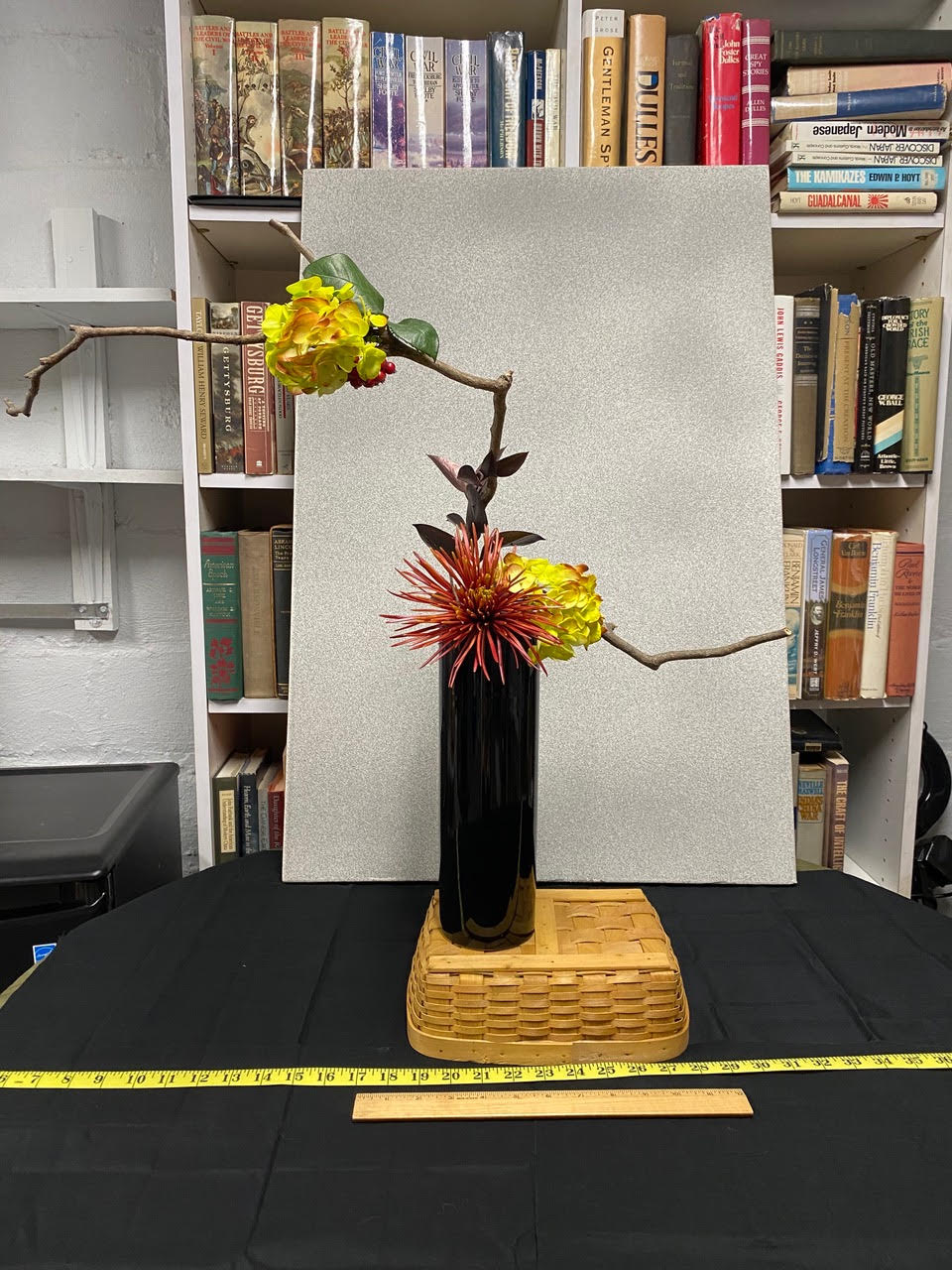 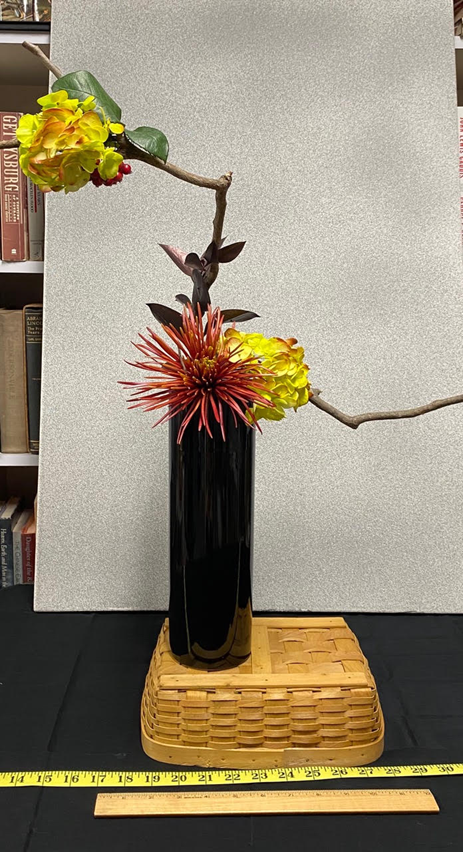 Conformance: + 7 points Creative Horizontal Zig Zag Line DesignBalance:  Background position distorts design balance.Contrast:  Great color and floral texture contrast.Dominance:  Basket dominates design.Proportion:  Size and proportion of background improperly staged.Rhythm:  Exciting rhythm created by branch and floral placement.Scale:  Size and scale of basket does not relate to total design.Selection of Components:  Basket does not contribute to design.Organization of Components:  Unique zig zag design impaired by vertical background.Expression:  Exciting example of “’tis a gift to be free….”Distinction:  Good